  Памятка о соблюдении прав 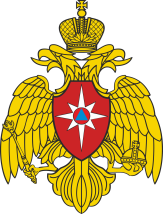 жителям волгог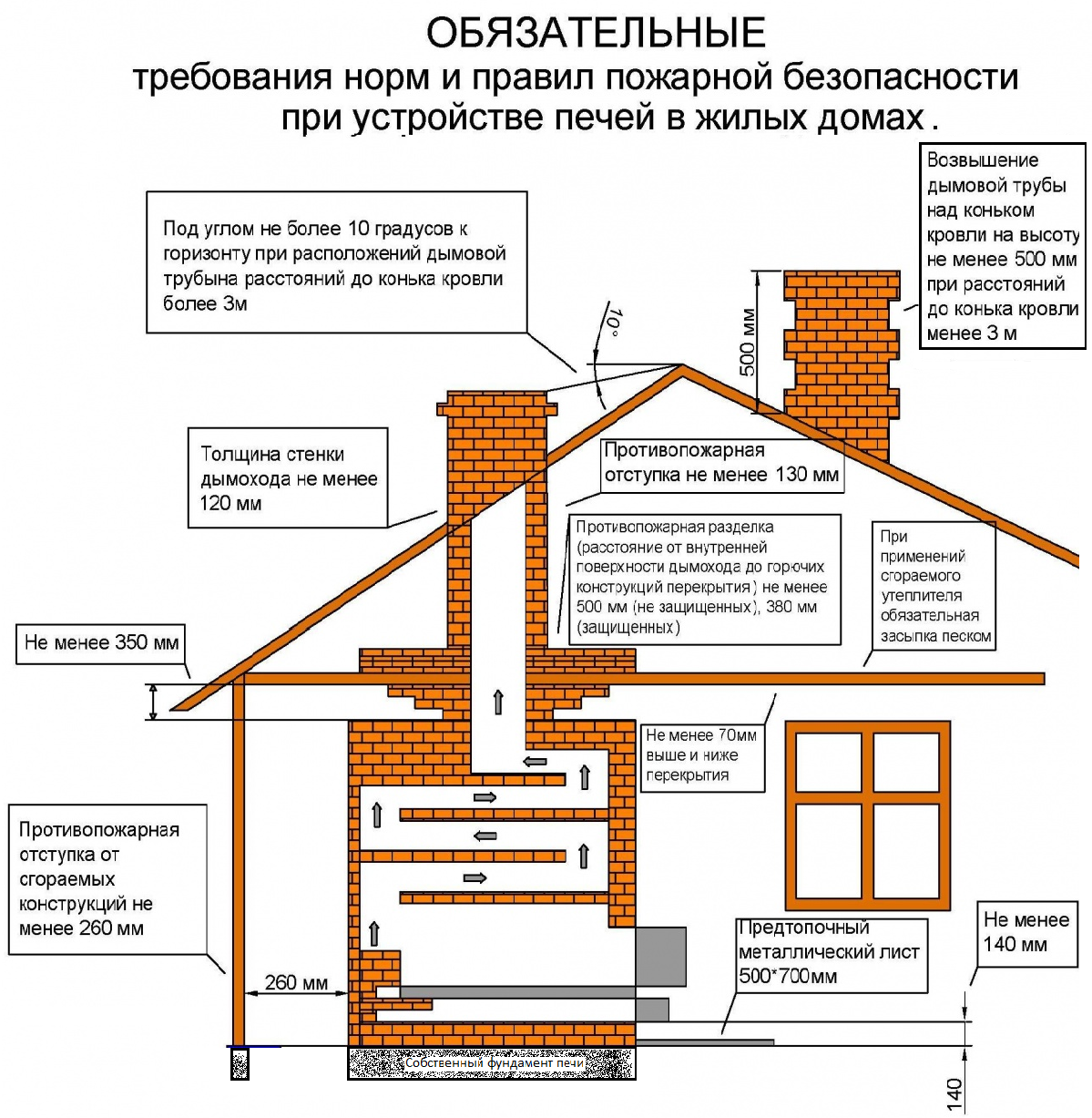 За нарушения требований пожарной безопасностипредусмотрена административная ответственность по ст. 20.4 КоАП РФ- на граждан от 2 тыс. до 5 тыс. рублей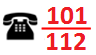 - на должностных лиц от 6 тыс. до 50 тыс. рублейил пожарной безопасности 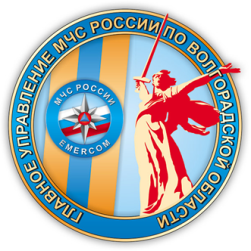 радской области                            В ОТОПИТЕЛЬНЫЙ СЕЗОН ЗАПРЕЩАЕТСЯ:эксплуатировать печи без противопожарных разделок (отступок) от горючих конструкций, предтопочных листов, размером не менее 0,5 х 0,7 метра, а также при наличии прогаров;оставлять без присмотра топящиеся печи;располагать топливо, другие горючие вещества и материалы на предтопочном листе;применять для розжига печей бензин, керосин, дизельное топливо и другие легковоспламеняющиеся и горючие жидкости;топить углем, коксом и газом печи, не предназначенные для этих видов топлива;перекаливать печи;использовать вентиляционные и газовые каналы в качестве дымоходов.чтобы предотвратить пожар:обучите детей обращаться с огнем, а взрослых членов семьи простейшим способам тушения пожара;приобретите бытовой огнетушитель и храните его в доступном месте;никогда не курите в постели, не допускайте игру детей со спичками и другими пожароопасными предметами;не оставляйте без присмотра электробытовые приборы, а также открытые источники огня (газовые плиты, печи, камины и т.д.); при уходе из дома отключайте электроприборы, перекрывайте газовые краны, закрывайте окна;не разогревайте лаки и краски на газовой плите и не сушите белье над газовой плитой; исключите сушку белья над открытыми источниками огня (газовые плиты, печи, камины и т.д.);при обращении с фейерверками, хлопушками и свечами будьте предельно осторожными;избегайте захламления путей возможной эвакуации;в одну розетку не вставляйте более двух вилок.                 При эксплуатации газовых приборов запрещается:пользоваться неисправными газовыми приборами, а также газовым оборудованием, не прошедшим технического обслуживания в установленном порядке;оставлять газовые приборы включенными без присмотра, за исключением газовых приборов, которые могут и (или) должны находиться в круглосуточном режиме работы в соответствии с технической документацией изготовителя;устанавливать (размещать) мебель и другие горючие предметы и материалы на расстоянии менее 0,2 метра от бытовых газовых приборов по горизонтали (за исключением бытовых газовых плит, встраиваемых бытовых газовых приборов, устанавливаемых в соответствии с технической документацией изготовителя) и менее 0,7 метра по вертикали (при нависании указанных предметов и материалов над бытовыми газовыми приборами).